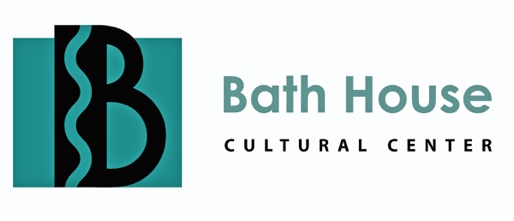 521 E. Lawther Dr.  Dallas, Texas 75218 • www.bathhousecultural.comCity of Dallas Office of Arts and CulturePRESS RELEASEHumans, inanimate objects and her surroundings become subjects for photographer’s work in new show at the Bath House  The Bath House Cultural Center presents
People, Places, Things: Artwork by Essie GrahamJuly 2-August 13, 2022Reception: Saturday, July 2 (6-8 PM)Featuring live music by Vanessa Nates and Héctor Alfonso Torres GonzálezThe Bath House Cultural Center presents People, Places, Things, an exhibition of photographs by Essie Graham, from July 2-August 13, 2022.  An opening reception with the artists will be held on Saturday, July 2, from 6 to 8 PM.  The reception will include live music by Dallas artists Vanessa Nates and Héctor Alfonso Torres González.  All art programs are free and open to the public.The photography-based works in the People, Places, Things exhibition weave thru a variety of people, places and things that surrounds us in our daily lives. Some of the characters that appear on Essie’s work seem familiar because we have seen or heard of them before.  Other subjects are not as recognizable, but they command a powerful presence, nevertheless.  The artist finds inspiration in her physical environment, and she depicts locations and settings that she and some of the viewers have seen before, as well as worlds created through her image manipulation that many people wish that they could visit.  Essie is not only interested in human and environmental subjects.  She is also attracted to the everyday objects that we see and often fail to observe carefully.   The artist finds beauty and awe in the textures, shadows, lines, colors, contrast, and complexity of the frequently overlooked ordinary things.Essie’s alteration of her images with symbols, text, and textures contributes to their engaging nature  and dreamlike appearance.  She uses her photography as a vehicle to share specific moments in time that evoke a sense of curiosity or emotion in a viewer, as her wish is to make people think outside the box, when it comes to photography.  Press Photographs: To download press releases and print-resolution JPEG press photographs of this exhibition, please visit the Press Page at https://bathhouse.dallasculture.org/press/. Location and hours: The Bath House Cultural Center is located on the eastern shore of White Rock Lake at the end of Northcliff Dr. off of Buckner Blvd. at 521 E. Lawther, Dallas, TX 75218.  For general information about cultural programs at the Bath House Cultural Center, please visit the center’s website at http://www.bathhousecultural.com/  Viewing hours are Tuesday-Saturday from 12 noon to 6 PM.  The gallery is also open until 10 PM on nights with theater performances.  About the Center: The Bath House Cultural Center is a division of the City of Dallas Office of Arts and Culture.  The center is dedicated to fostering the growth, development and quality of multi-cultural arts within the City of Dallas.  The center emphasizes innovating visual and performing arts as well as other multi-discipline events throughout the year. Funding for the Bath House Cultural Center is provided by the City of Dallas, with additional support from the Texas Commission on the Arts.####